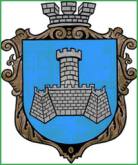 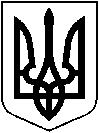                                                                УКРАЇНА                          			                                                           ХМІЛЬНИЦЬКА  МІСЬКА  РАДА                                               Вінницької  області                              ВИКОНАВЧИЙ КОМІТЕТ                                     Р І Ш Е Н Н Я«____» _____________2024 р.                                                         	         №  ___________Про присвоєння назви поіменованому об’єкту на території Хмільницької ТГХмільницького району Вінницької областіРозглянувши заяву гр. Тищенка Анатолія Борисовича щодо зміни адреси нерухомому майну – кафе бару що належить йому на підставі свідоцтва про право власності на нерухоме майно (І/№43644456 від 10.09.2015 року) за адресою: вул. Молодіжна, 58 с. Широка Гребля Хмільницького району Вінницької області, враховуючи розміщення цього нерухомого майна на земельній ділянці з кадастровим номером 0524887800:02:002:0378 поза межами населеного пункту с. Широка Гребля, довідку Служби відновлення та розвитку інфраструктури у Вінницької області від 26.02.2024 року №272, у зв’язку з фактичним місцем розташування нерухомого майна, відповідно до ст. 26-3 Закону України "про місцеве самоврядування в Україні", Постанови Кабінету Міністрів України №690 від 07.07.2021року «Про затвердження Порядку присвоєння адрес об’єктам будівництва, об’єктам нерухомого майна», Наказу Міністерства юстиції України 06.07.2012 № 1014/5 «Про словники Державного реєстру речових прав на нерухоме майно», », керуючись ст.30, ст.31, ст.37, ст. 59  Закону України «Про місцеве самоврядування в Україні», виконавчий комітет міської радиВИРІШИВ:1. Присвоїти назву поіменованому об’єкту, розташованому на автомобільній  дорозі Р-31 Бердичів – Хмільник на земельній ділянці з кадастровим номером 0524887800:02:002:0378, на території Хмільницької територіальної громади (за межами населених пунктів), Хмільницького району Вінницької області, а саме:- автомобільна дорога Р-31 Бердичів – Хмільник - /М30/ км 61+615 (праворуч);2. Управлінню містобудування та архітектури міської ради у встановленому порядку змінити адресу нерухомому майна – кафе бару, що знаходиться у власності гр. Тищенка А.Б. та розміщений на земельній ділянці (кадастровий номер 0524887800:02:002:0378) за межами населеного пункту  із: - Вінницька обл, с. Широка Гребля, вул. Молодіжна, 58 на:- автомобільна дорога Р-31 Бердичів – Хмільник - /М30/ км 61+615 (праворуч), Вінницька обл,  Хмільницький район, Хмільницька територіальна громада (за межами населених пунктів) з використанням Реєстру будівельної діяльності.3. Управлінню містобудування та архітектури міської ради направити дане рішення до Вінницької регіональної філії державного підприємства «Національні інформаційні системи» для внесення назви поіменованого об'єкта до словника іменованих об'єктів державного реєстру речових прав на нерухоме майно.4. Контроль за виконанням цього рішення покласти на заступника міського голови з питань діяльності виконавчих органів ради згідно з розподілом обов’язків. Міський голова				 	Микола ЮРЧИШИН